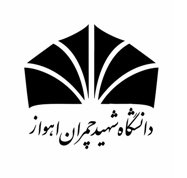                                                                                                                  تاریخ:بسمه تعالیمشخصات شاکینام و نام خانوادگی: ...................................................................................                            شغل شاکی:   هیأت علمی                  دانشجو                     سایرمحل خدمت شاکی/محل تحصیل دانشجو: ............................................................................................................................شماره تماس: ...........................................................................................آدرس محل کار: .......................................................................................................................................................................آدرس منزل:...............................................................................................................................................................................مشخصات شکایت شوندهنام و نام خانوادگی: ...................................................................................                            شغل شکایت شونده:   هیأت علمی                  دانشجو                     سایرمحل خدمت /محل تحصیل شکایت شونده در زمان رخداد شکایت: ............................................................................................................................شماره تماس: ...........................................................................................آدرس محل کار: .......................................................................................................................................................................آدرس منزل:.........................................................................................................................................................................................................................عنوان شکایت: ..................................................................................................................................................................................................................موضوع شکایت:  مقاله                          پایان نامه                     کتاب                           سایر موارد شرح شکایت: ......................................................................... .....................................................................................................................................................................................................................................................................................................................................................................................................................................................................................................................................................................................................................................................................................................................................................................................................................................................................................................................................................................................................................................................................................................................................................................................................................................................................................................................................................................................................................................................................................................................................................................................................................................................................................................................................................................................................................................................................................................................................................................................................................................................................................................................................................................................................................................................................................................................................................................................................................................................................................................................................................................................................................................................................................................................................................................................................................................................................................................................................................................................................................................................................................................................................................................................................................................................................................................................................................................................................................................................................................................................................................................................مستندات و مدارک قابل ارائه ضمیمه گردد.شکایت مطرح شده و پیگیری های مربوطه کاملا محرمانه می باشد.نام و نام خانوادگی شاکی            امضاء